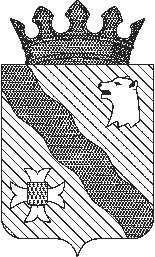 Об организации ведениябухгалтерского учета в информационной системе «1С: Предприятие» Руководствуясь Федеральным законом от 09.02.2009 № 8-ФЗ                              «Об обеспечении доступа к информации о деятельности государственных органов и органов местного самоуправления», статьями 35,36 Устава Нытвенского муниципального района Пермского края:Отделу бухгалтерского учета и отчетности аппарата администрации района осуществлять ведение бухгалтерского учета администрации Нытвенского муниципального района в информационной системе «1С: Предприятие»                   (1С: Бухгалтерия государственного учреждения, 1С: Зарплата и кадры бюджетного учреждения) (далее - информационная система).Назначить Кокорину Галину Павловну, начальника отдела                            бухгалтерского учета и отчетности аппарата администрации района ответственной за ведение бухгалтерского учета аппарата администрации района                в информационной системе.И.о. управляющего делами аппарата администрации района                  Зайченко Г.И. включить информационную систему в Перечень информационных систем администрации Нытвенского муниципального района Пермского края.4. Контроль за исполнением распоряжения оставляю за собой.Глава администрации района                                                              Р.М. Хаертдинов